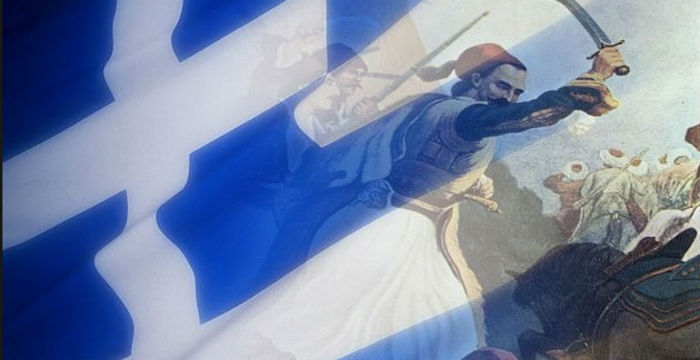 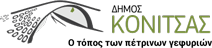 ΚΕΔΚ       ΕΟΡΤΑΣΜΟΣ										          ΕΘΝΙΚΗΣ ΕΠΕΤΕΙΟΥ 25ης   ΜΑΡΤΙΟΥ 1821ΠΡΟΣΚΛΗΣΗΘα αποτελέσει ιδιαίτερη τιμήγια μας η παρουσία σας στις εκδηλώσειςγια τον εορτασμό της Εθνικής Επετείουτης 25ης Μαρτίου 1821Με τιμήΑνδρέας Ζ. ΠαπασπύρουΔήμαρχος ΚόνιτσαςΠΡΟΓΡΑΜΜΑΕΟΡΤΑΣΜΟΥ ΕΘΝΙΚΗΣ ΕΠΕΤΕΙΟΥ 25ΗΣ ΜΑΡΤΙΟΥ 1821ΠΑΡΑΣΚΕΥΗ 22 ΜΑΡΤΙΟΥ 2019Γενικός σημαιοστολισμός από το πρωί της 22/3/19 έως το πρωί της 26/3/19.Στις 09:30 σε όλα τα σχολεία Πρωτοβάθμιας και Δευτεροβάθμιας εκπαίδευσης θα γίνουν εορταστικές εκδηλώσεις για την Εθνική Εορτή.ΚΥΡΙΑΚΗ 24 ΜΑΡΤΙΟΥ 2019Φωταγώγηση τις βραδινές ώρες της 24/3 και 25/3 όλων των Δημόσιων και Δημοτικών καταστημάτων. ΔΕΥΤΕΡΑ 25 ΜΑΡΤΙΟΥ 20197:30: Χαρμόσυνες κωδωνοκρουσίες από τις καμπάνες των εκκλησιών μας. Όρθρος και Θεία Λειτουργία στον Ιερό Ναό του Αγίου Κοσμά του Αιτωλού.8:00: Έπαρση της Σημαίας στη ΛΑΦΚ.10:30: Επίσημη Δοξολογία χοροστατούντος του Σεβασμιωτάτου Μητροπολίτου Δρυϊνουπόλεως Πωγωνιανής και Κονίτσης κ.κ. Ανδρέα.11:00: Επιμνημόσυνη δέηση – κατάθεση στεφάνων. 11:15: Πανηγυρικός της ημέρας στην αίθουσα τελετών του Δημαρχείου από  την κα Τάτση Σωσάννα, Φιλόλογο του ΕΠΑΛ Κόνιτσας με θέμα «25η Μαρτίου – Α-ληθής Ιστορία». 11:45: Παρέλαση μαθητών και μαθητριών Πρωτοβάθμιας και Δευτεροβάθμιας Εκπαίδευσης και τμημάτων των ενόπλων Δυνάμεων.Δεξίωση των Αρχών στη ΛΑΦ Κόνιτσας.Παραδοσιακοί χοροί στην Κεντρική Πλατεία από τα σχολεία Πρωτοβάθμιας και Δευτεροβάθμιας Εκπαίδευσης του Δήμου μας.19:00: Υποστολή Σημαίας.